D1. Sara nel portafoglio ha questi soldi.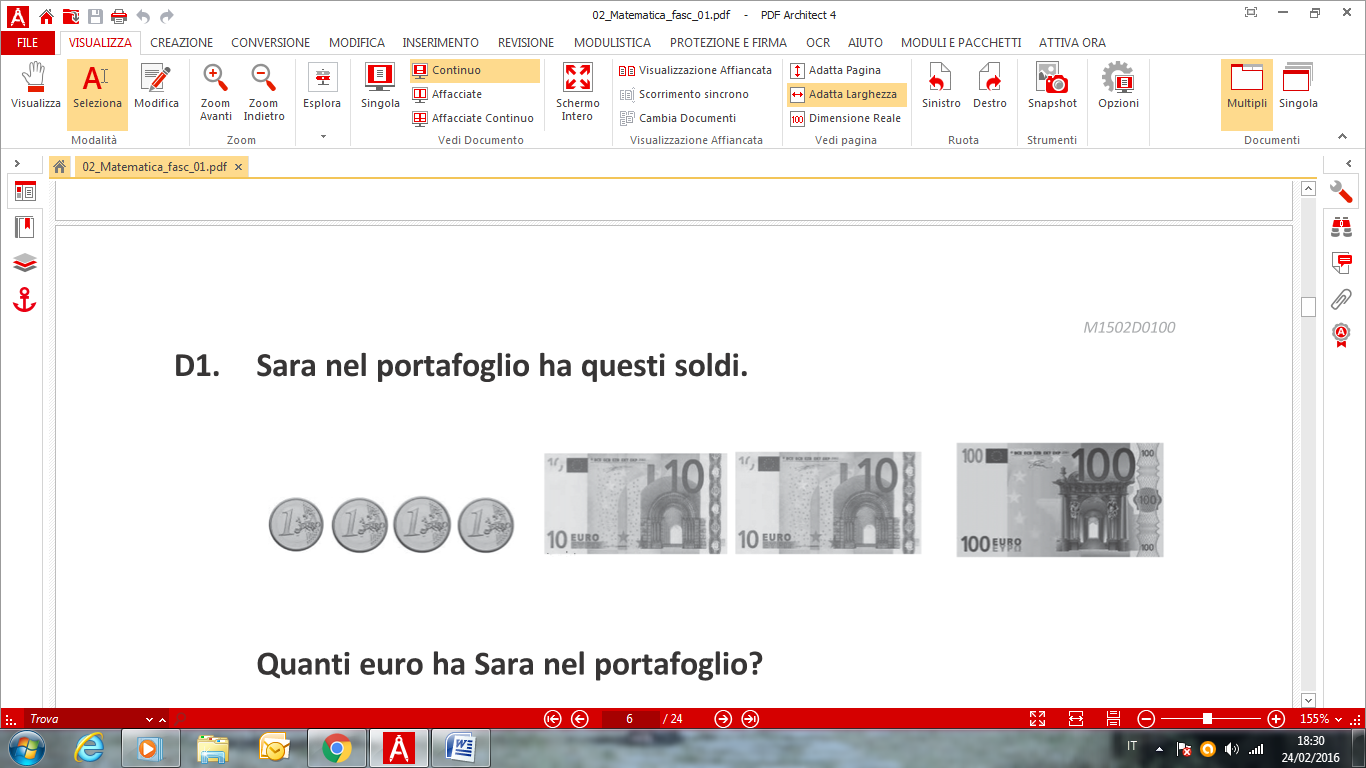 Quanti euro ha Sara nel portafoglio? A.  421 euro B.  142 euro C.  124 euroD2. Luca ha usato 2 pezzi delle sue costruzioni per costruire questa casetta.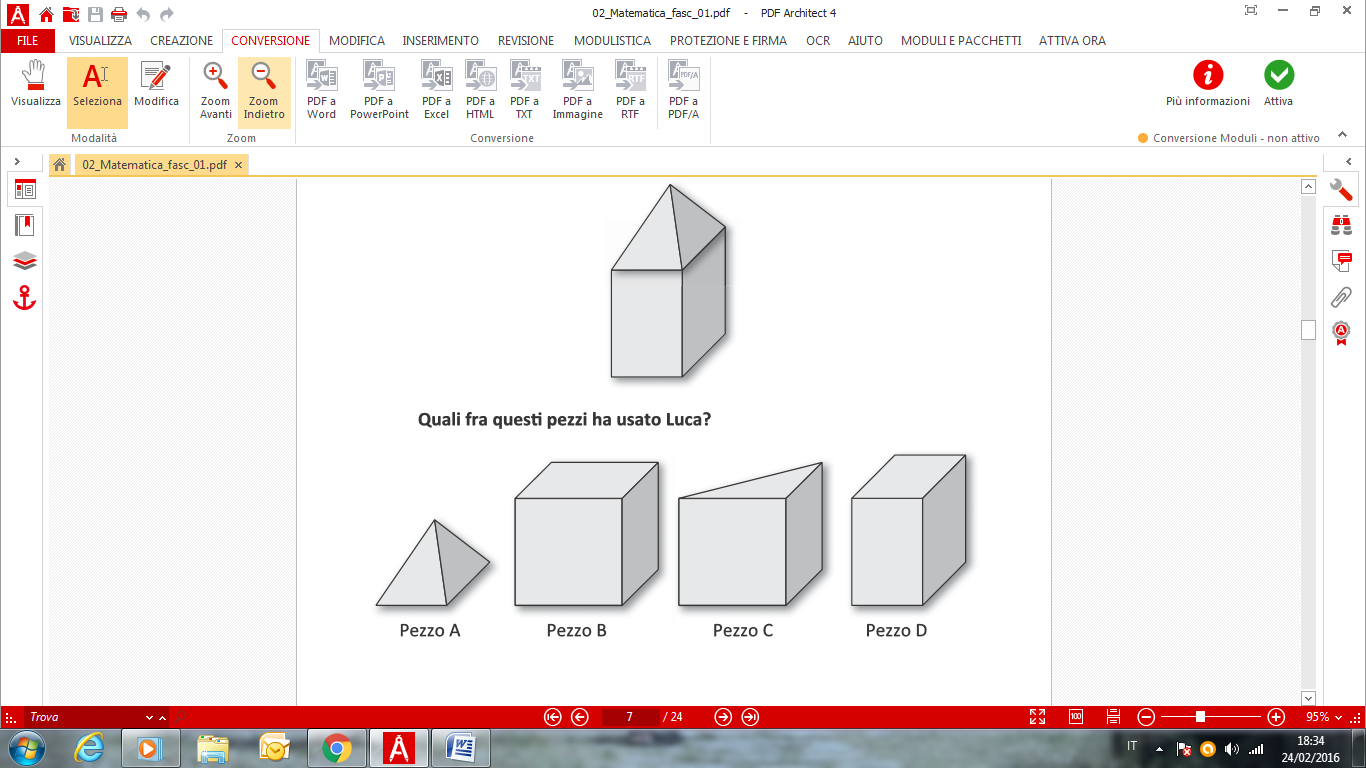 Risposta: il pezzo .................. e il pezzo ...............D3. Questo grafico rappresenta il numero di figurine che Mario, Luca, Paola e Sara hanno in tasca.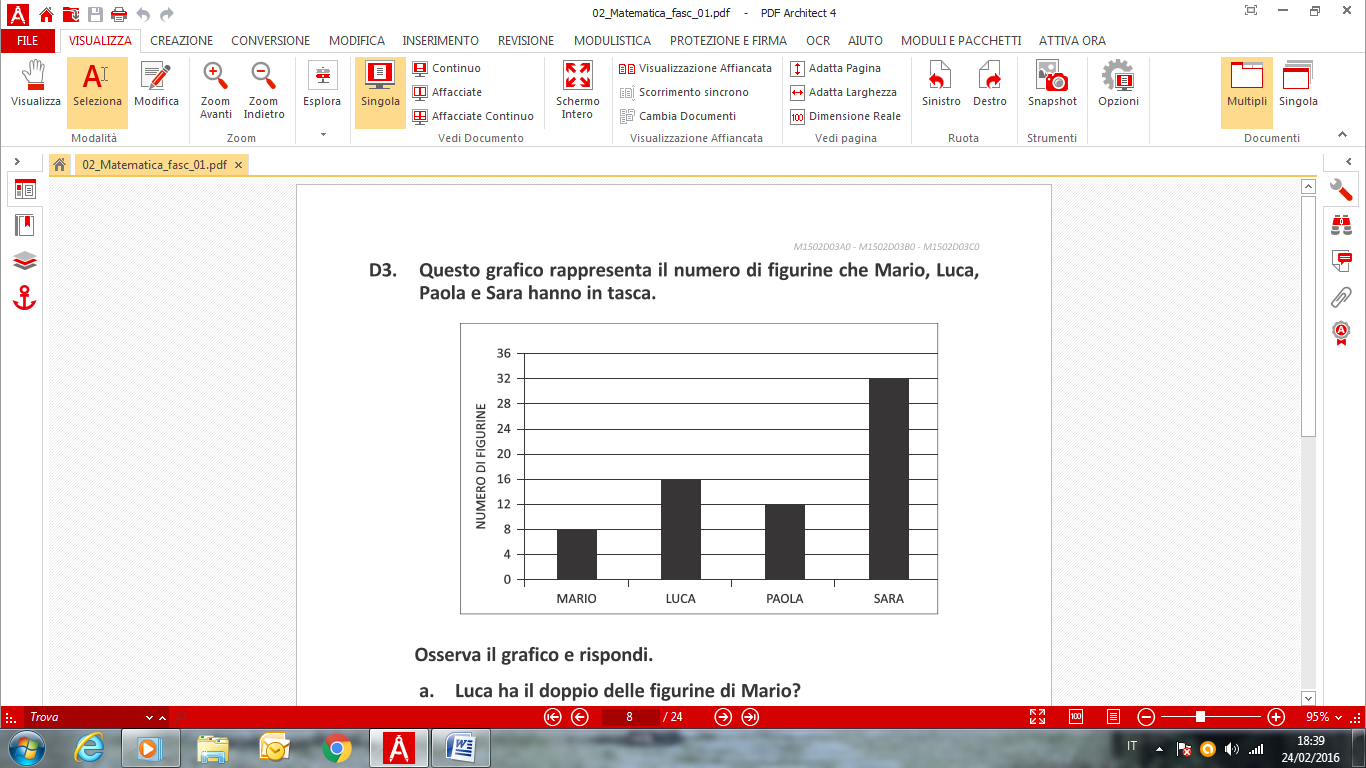 Osserva il grafico e rispondi. a. Luca ha il doppio delle figurine di Mario?  Sì 	No 		Non si può sapere b. Luca ha solo una figurina in più di Paola?  Sì 	No 		Non si può saperec. Sara ha più anni di Luca? 		 Sì 	No 		Non si può sapereD4. Giorgio ha in tutto 15 biglie nelle due mani. Nella mano aperta ha 7 biglie.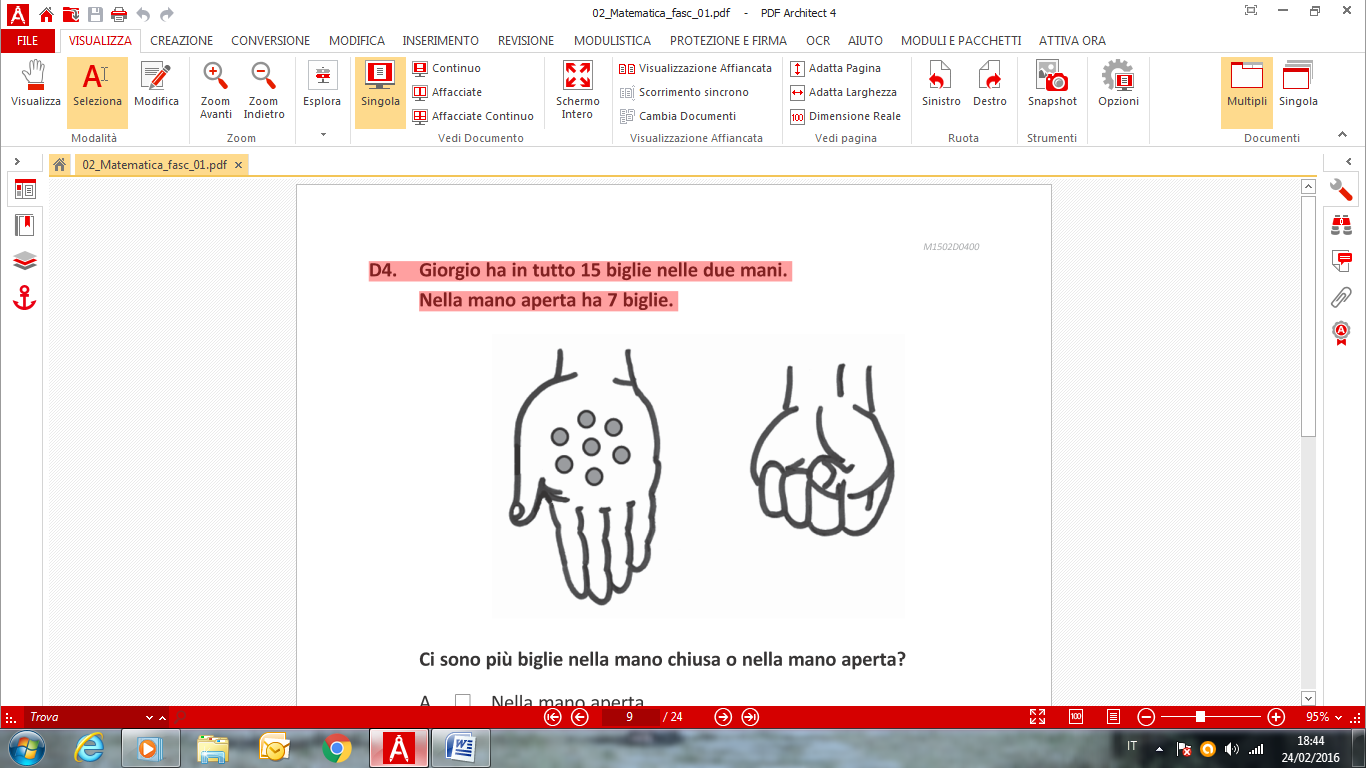 D5. Un muratore deve comporre con delle piastrelle la decorazione di un pavimento come quella in figura.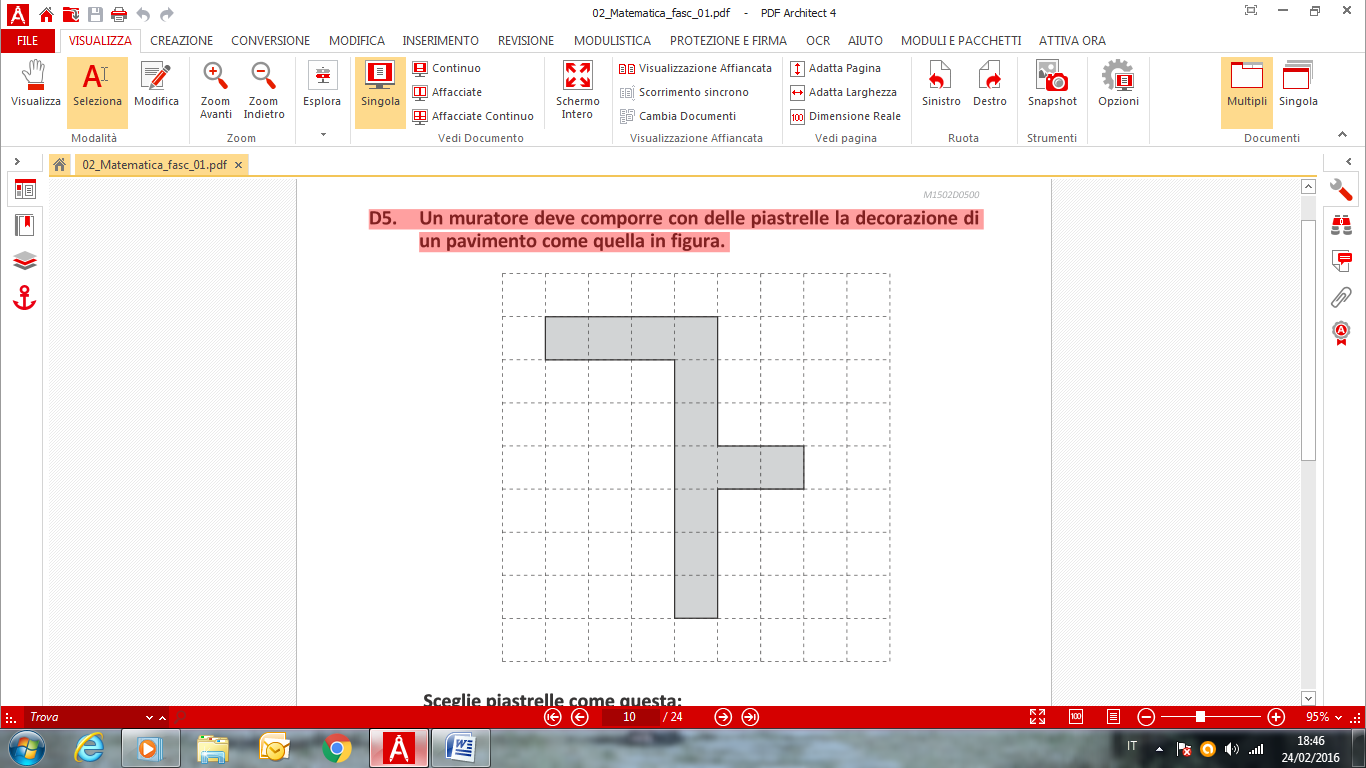 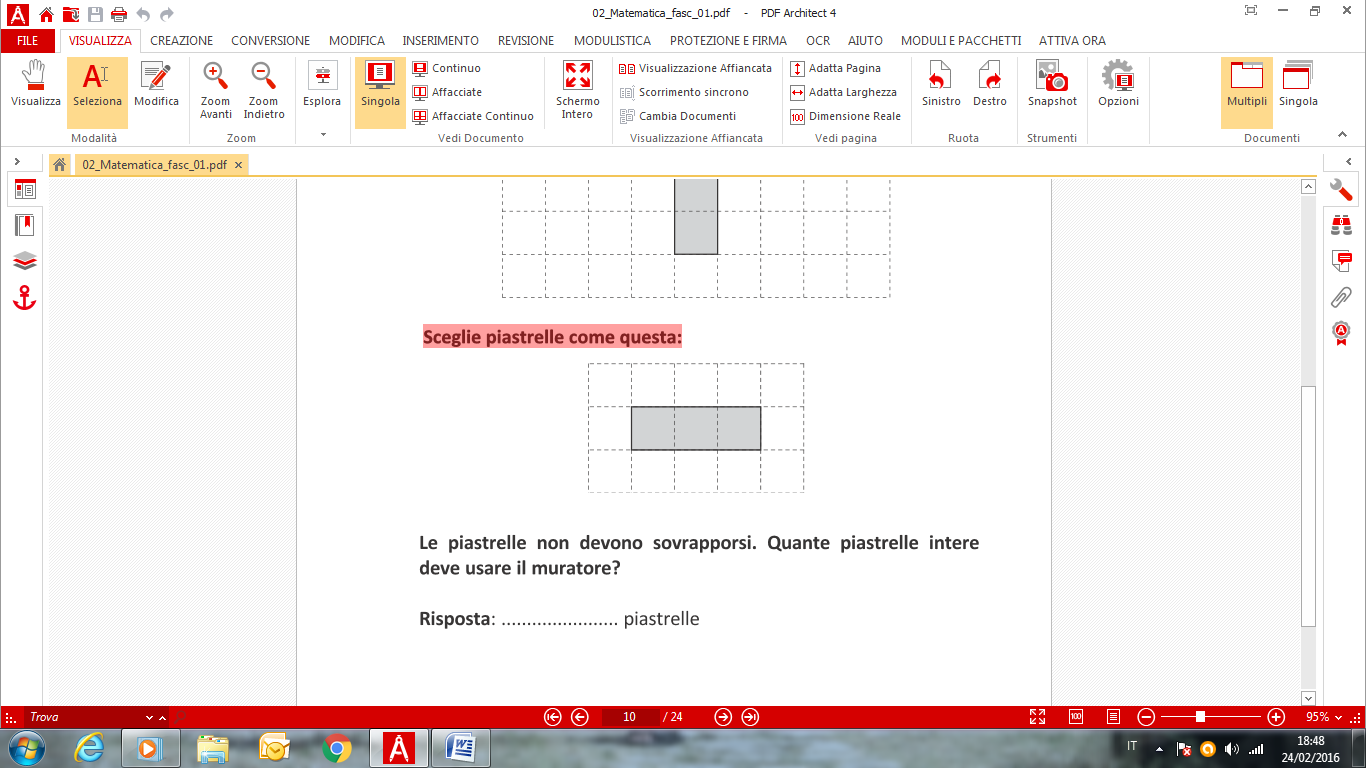 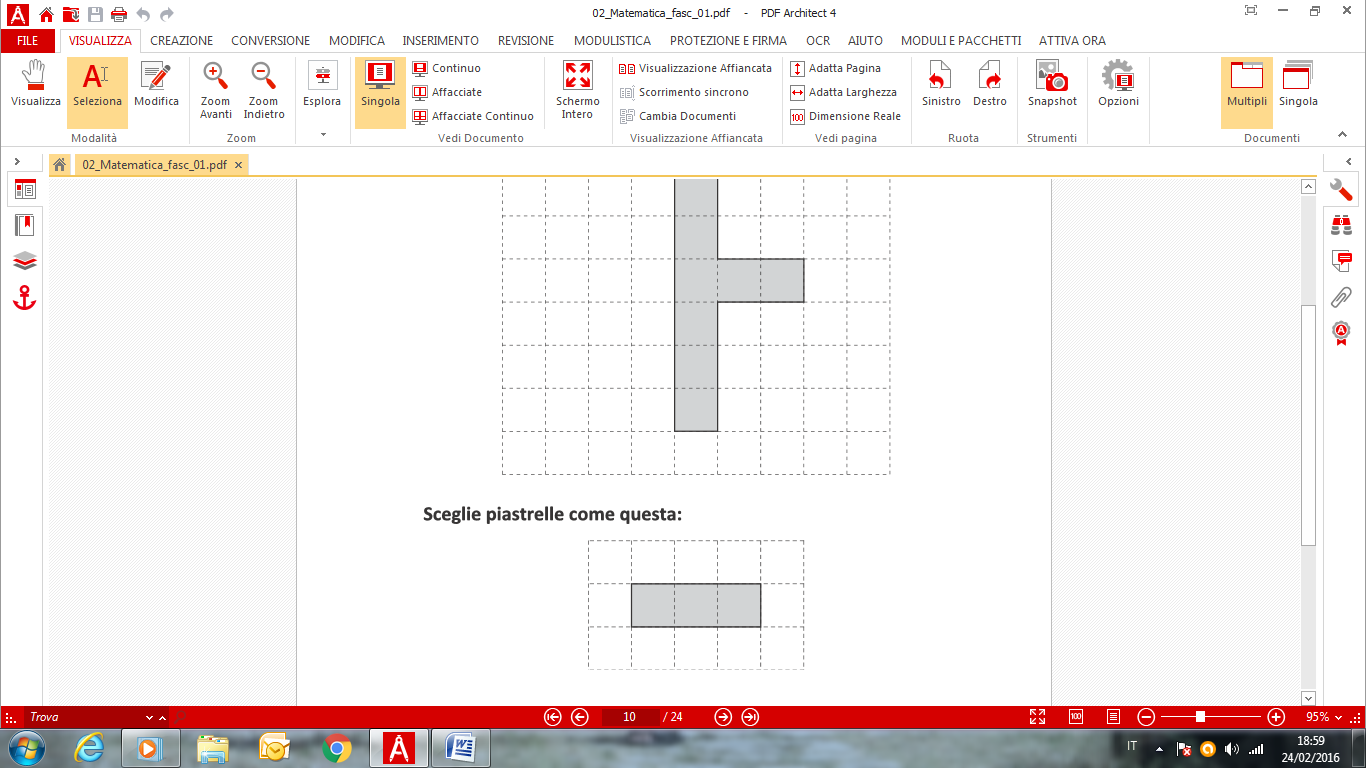 Sceglie piastrelle come questa: Le piastrelle non devono sovrapporsi. Quante piastrelle intere deve usare il muratore? Risposta: ....................... piastrelleD6. nella classe di Carla gli alunni hanno fatto un’indagine sugli sport praticati. Hanno costruito il seguente grafico.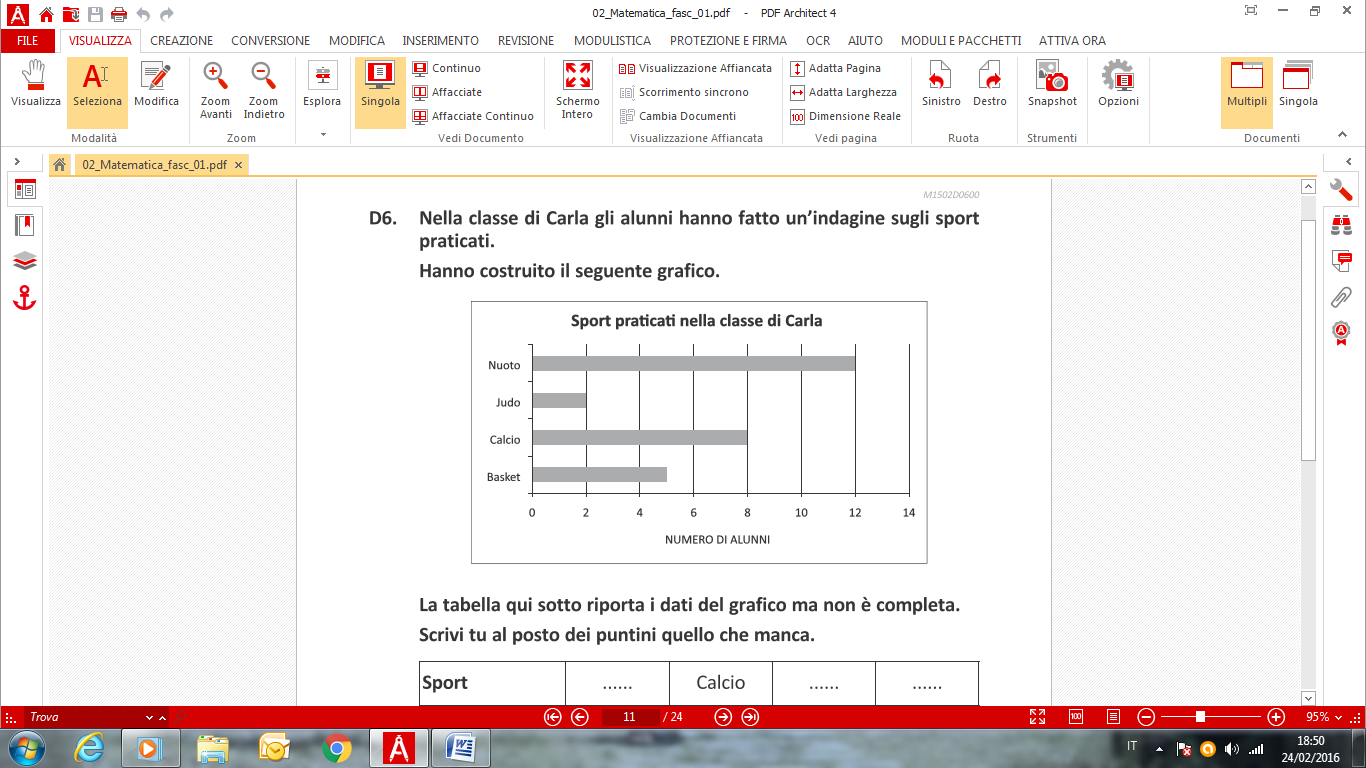 La tabella qui sotto riporta i dati del grafico ma non è completa. Scrivi tu al posto dei puntini quello che manca.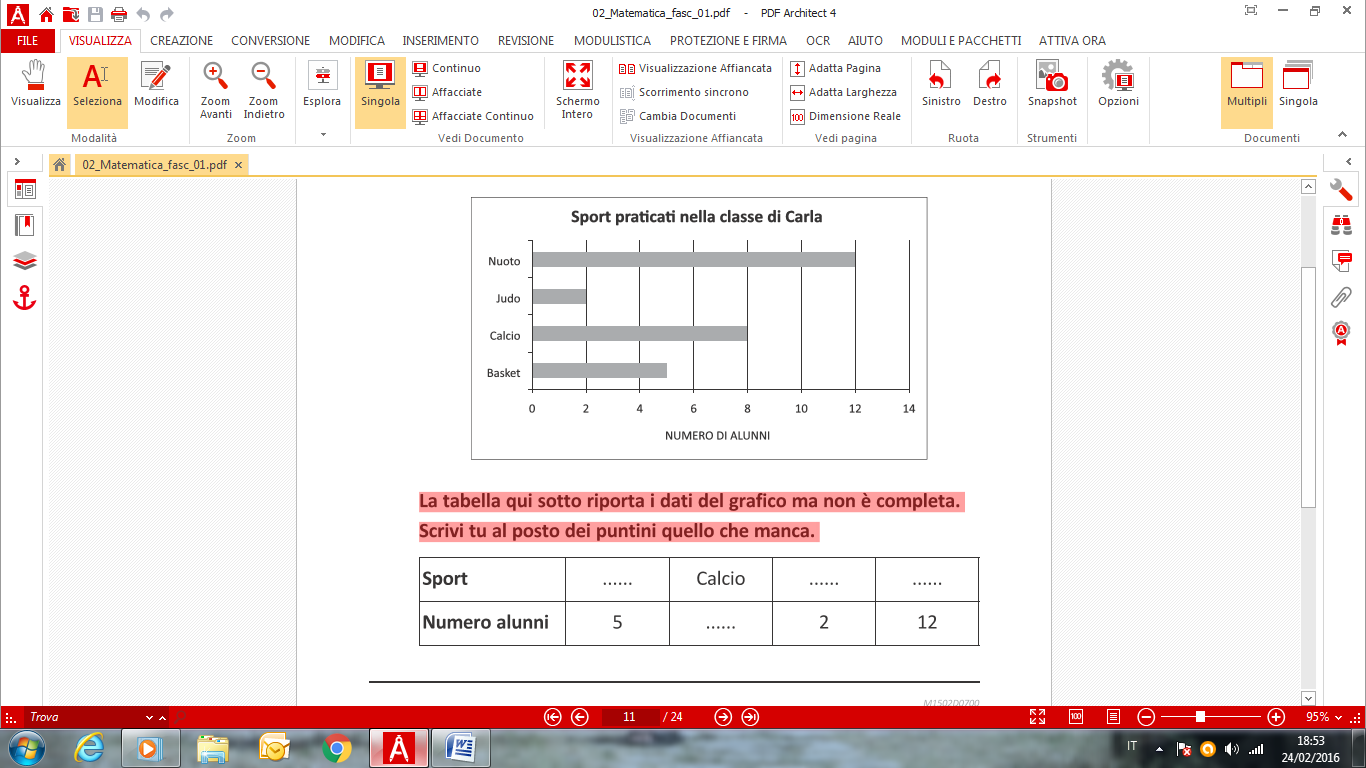 D7. Chiara usa il righello per misurare la lunghezza della sua penna.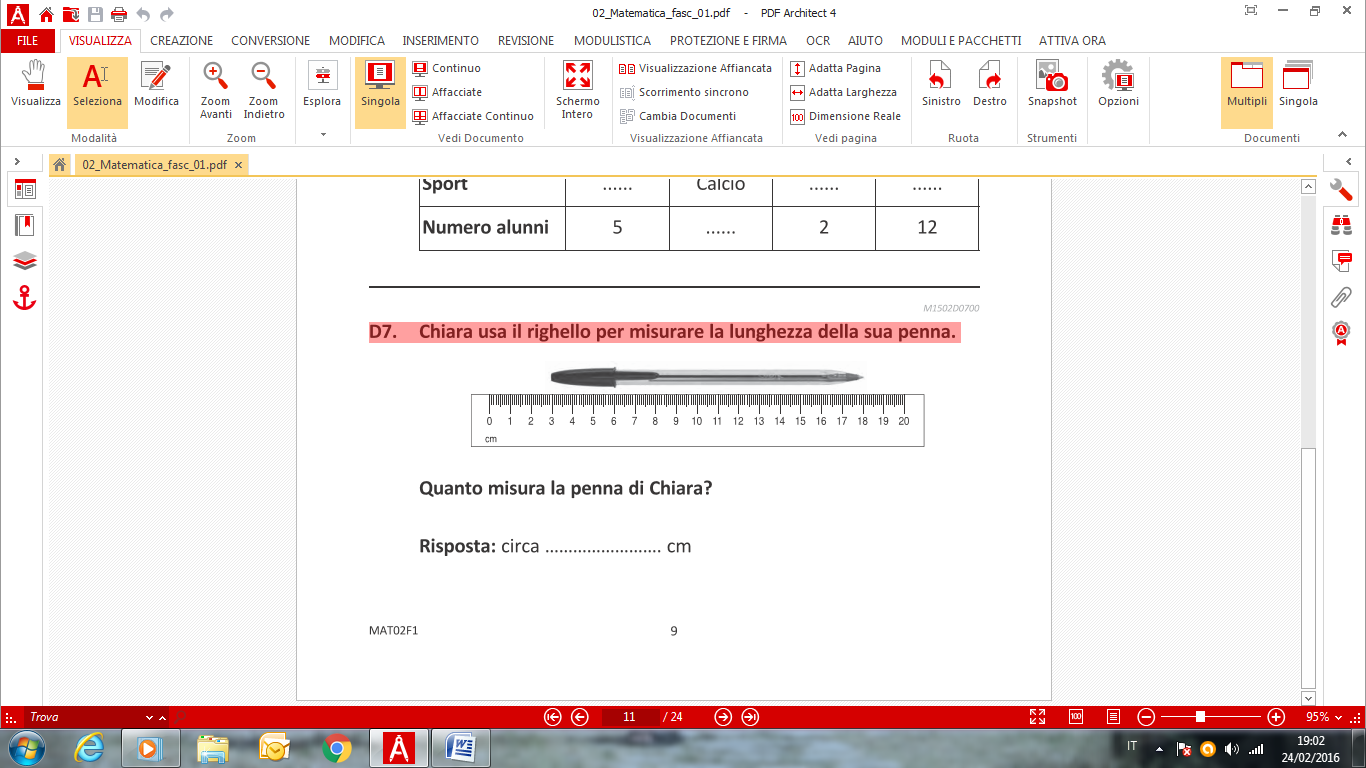 Quanto misura la penna di Chiara? Risposta: circa ……………………. cmD8. Gaia ha iniziato a costruire un cubo con cannucce e palline di pongo.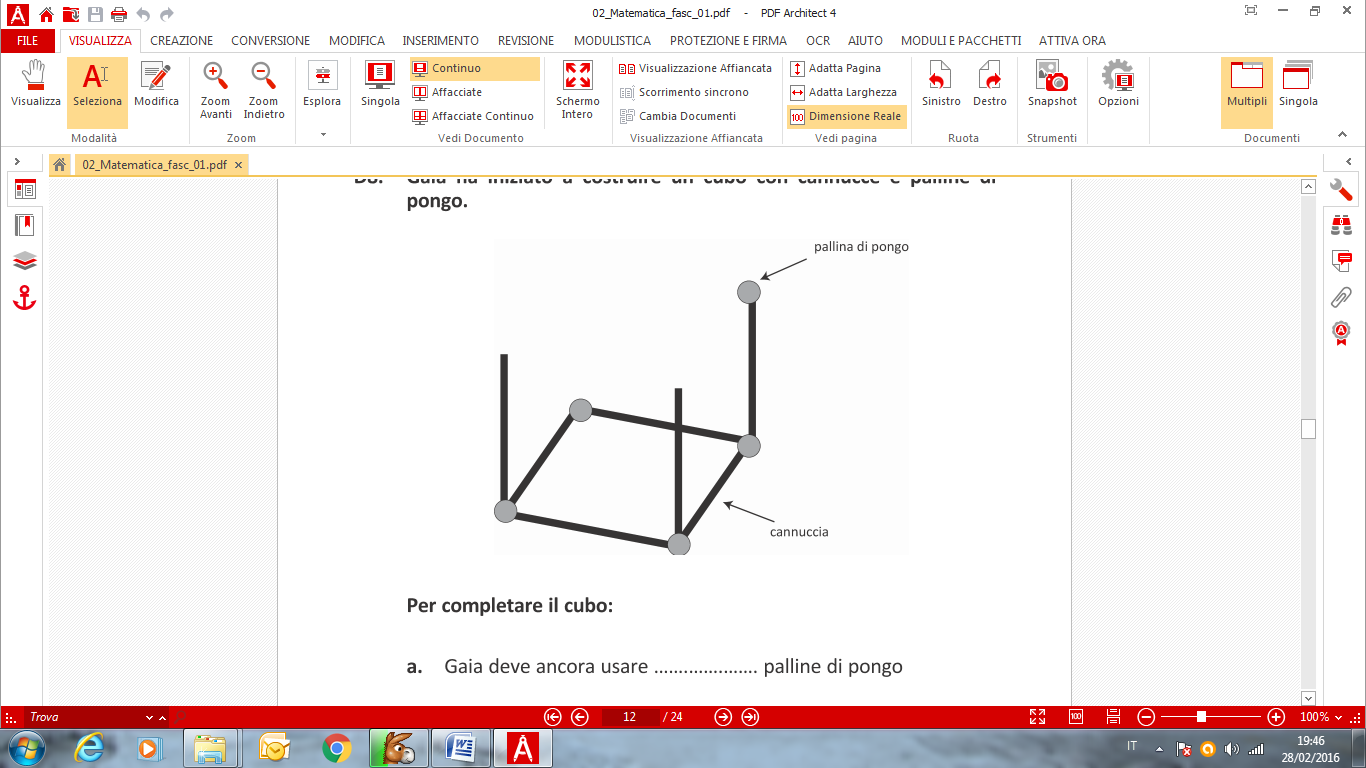 Per completare il cubo: a. Gaia deve ancora usare …….…….……. palline di pongo b. Gaia deve ancora usare …….…….……. cannucceD9. Osserva lo schema.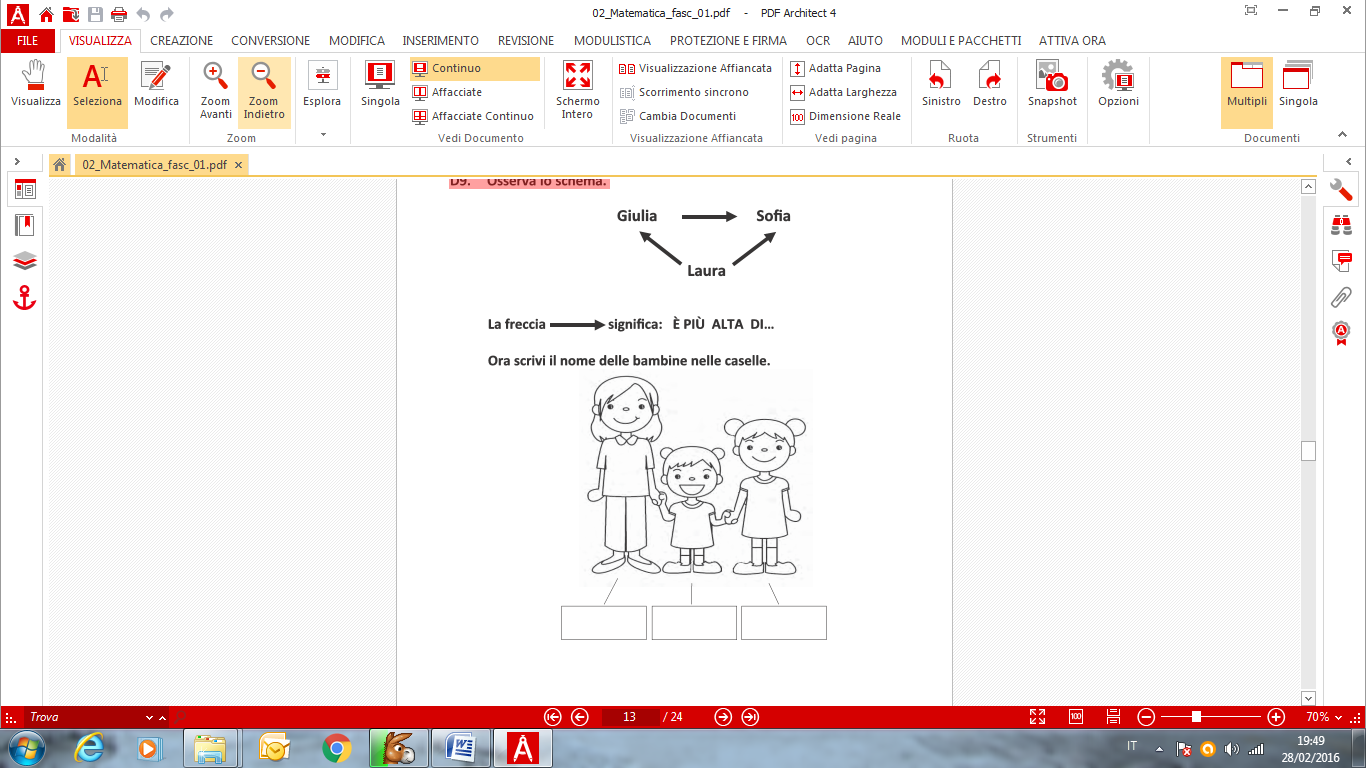 D10. Pietro deve apparecchiare la tavola. Per ogni piatto servono 3 posate.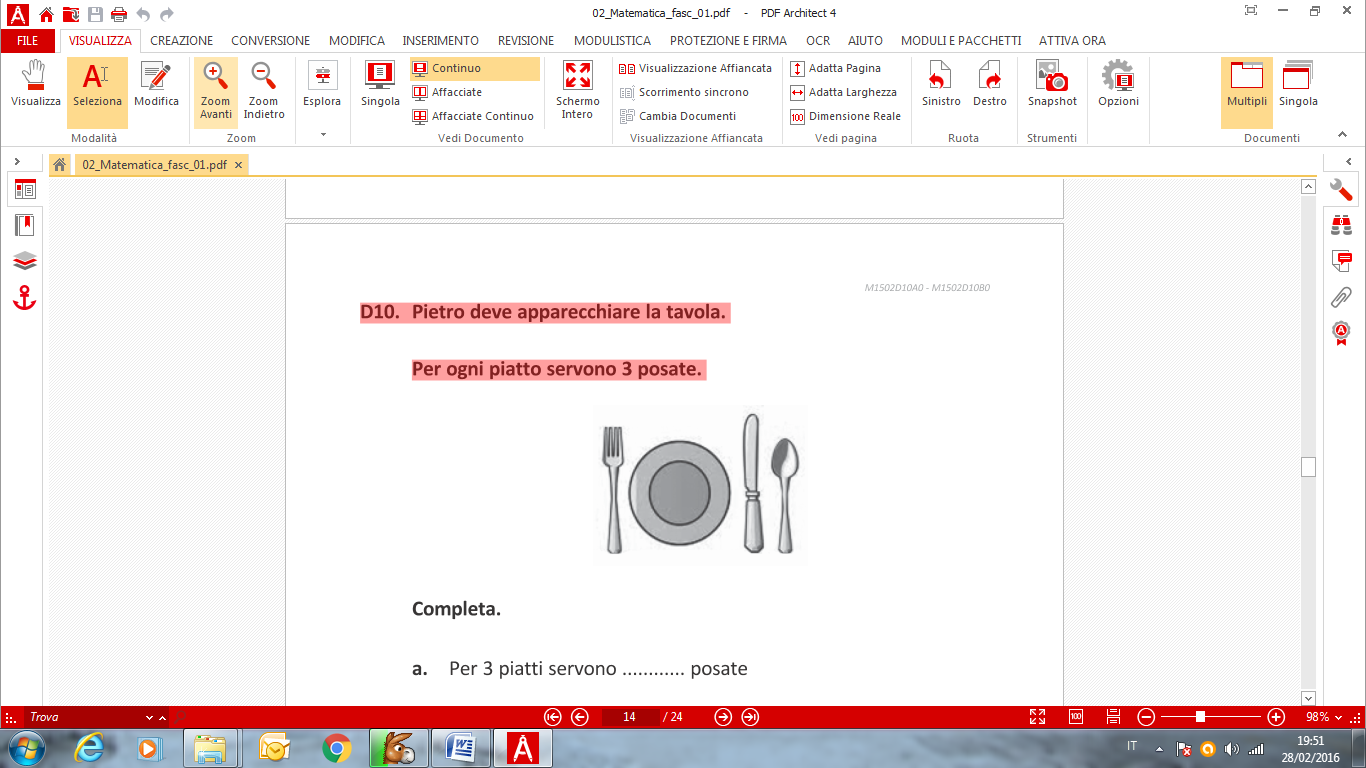 Completa. a. Per 3 piatti servono ............ posate b. Per ............ piatti servono 15 posateD11. a. Il passo della formica è di un quadretto.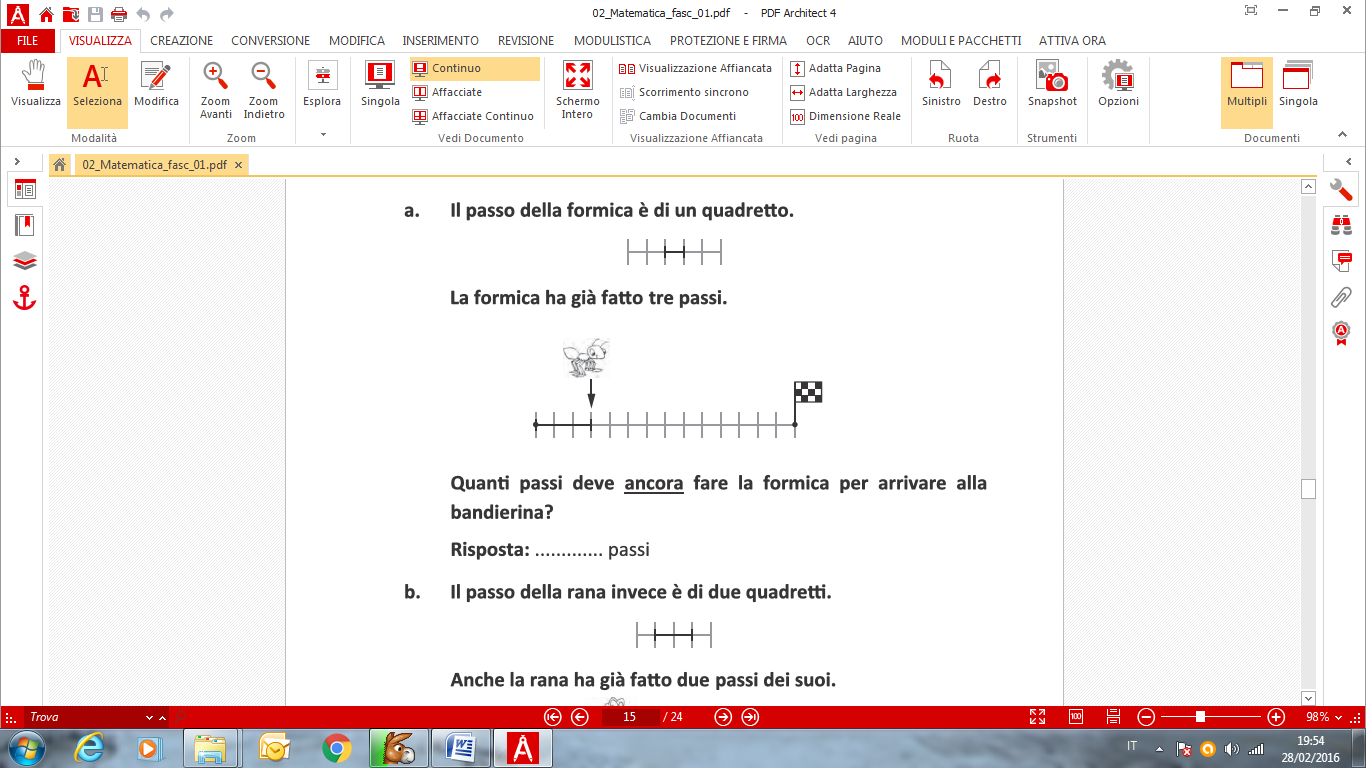 Quanti  passi deve ancora fare la formica per arrivare al la bandierina? Risposta: ............. passi b. Il passo della rana invece è di due quadretti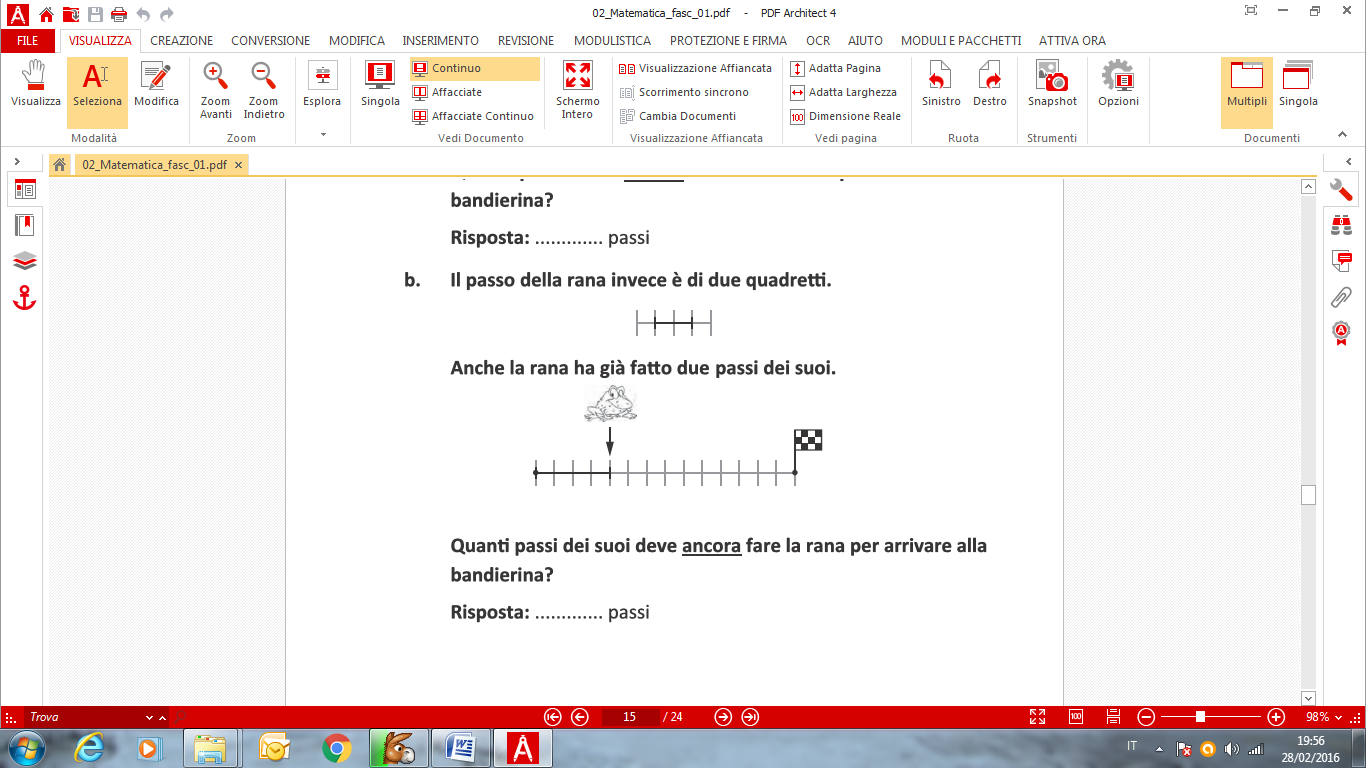 Quanti  passi dei suoi deve ancora fare la rana per arrivare alla bandierina?  Risposta: ............. passiD12. Da un foglio quadrato è stato tagliato via un pezzo. Ora il foglio ha questa forma.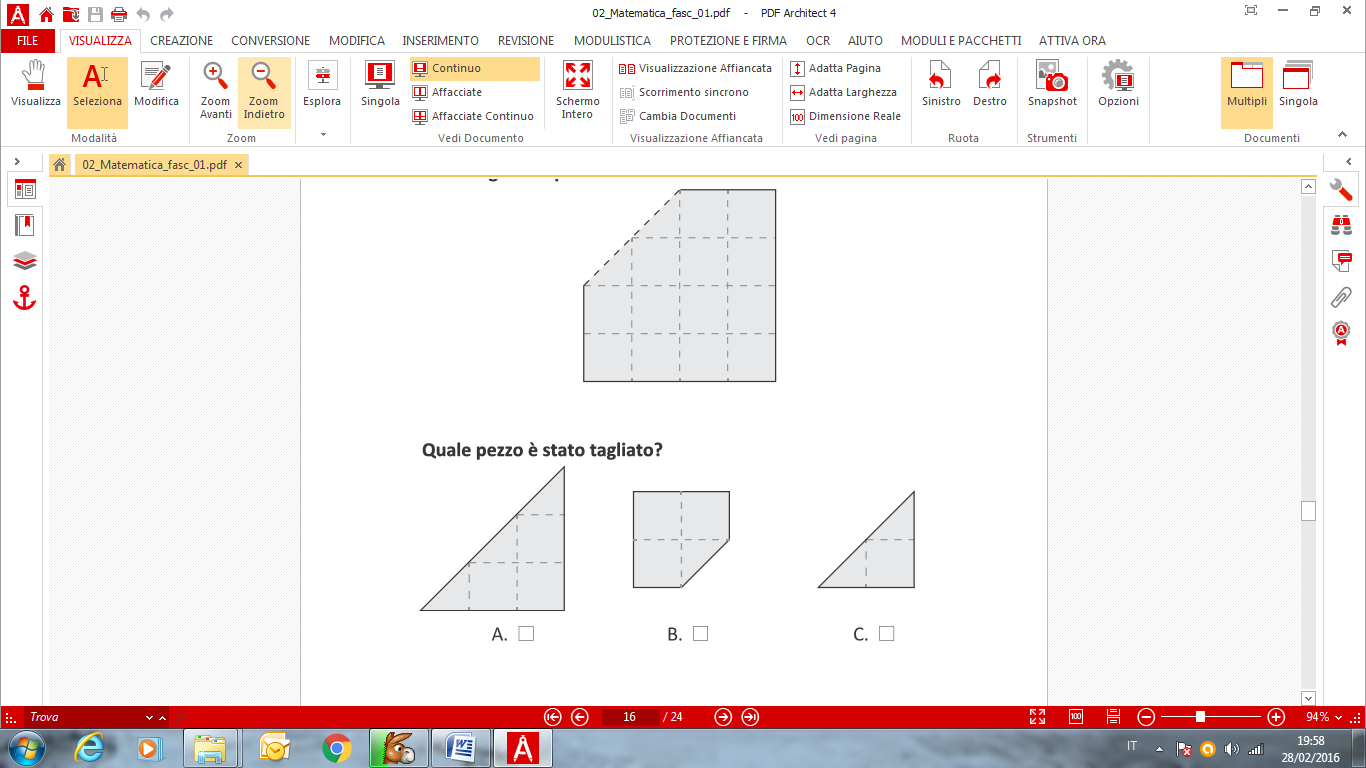 D13. Anna e Bea giocano a scambiarsi le figurine. Una figurina del panda vale come due figurine del cane.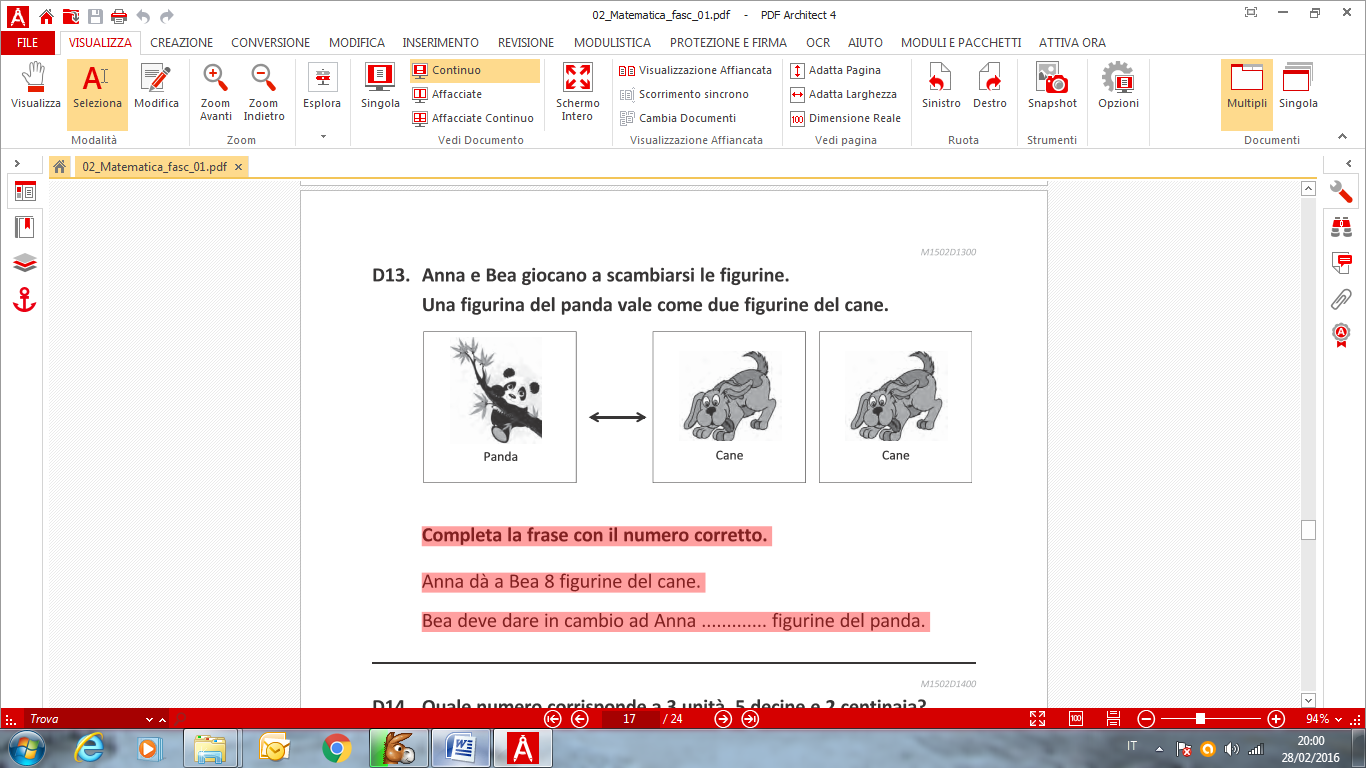 Completa la frase con il numero corretto. Anna dà a Bea 8 figurine del cane. Bea deve dare in cambio ad Anna ............. figurine del panda.D14. Quale numero corrisponde a 3 unità, 5 decine e 2 centinaia?A.  253 B.  532 C.  352D15. Quali delle seguenti uguaglianze è corretta? A.  41 = 52 –9 B.  41 = 50 –9 C.  41 = 31 + 11D16. Osserva queste operazioni. Solo due danno lo stesso risultato. Collegale con una linea.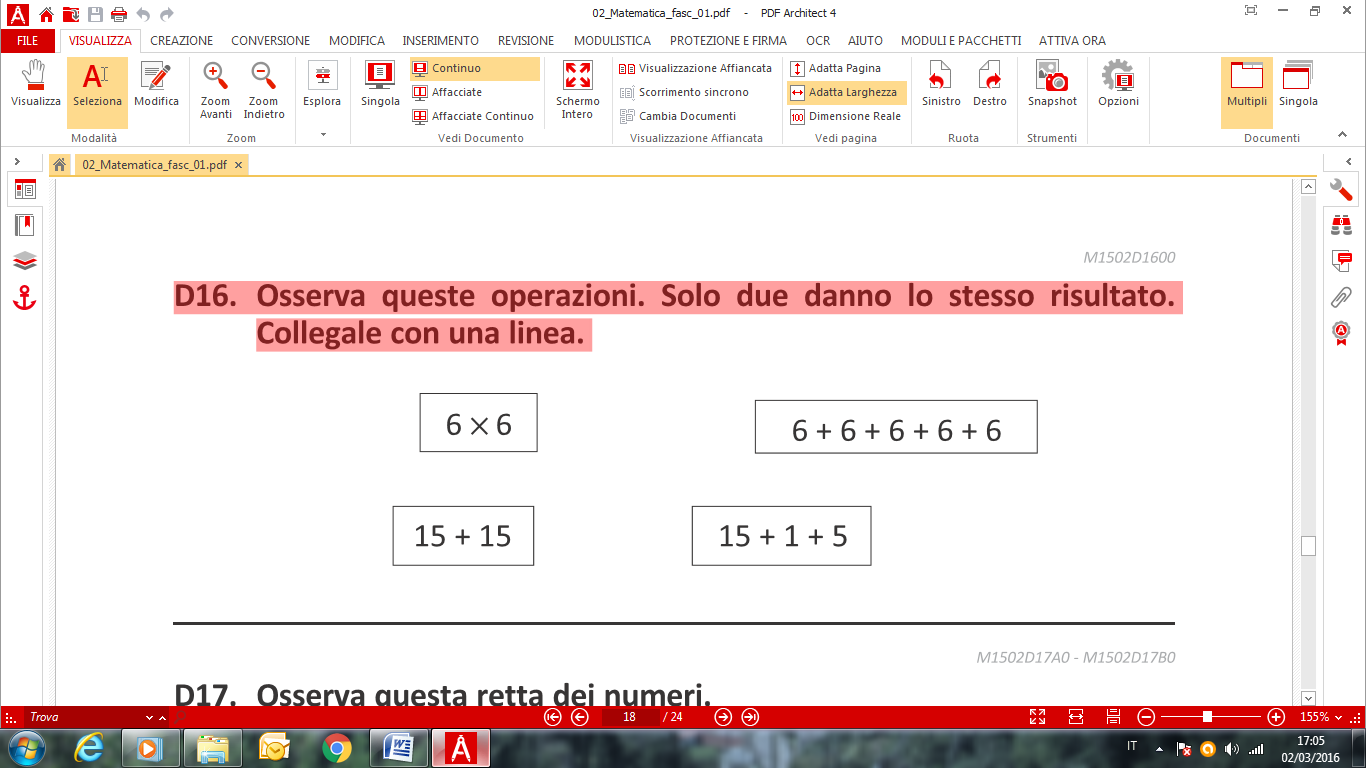 D17. Osserva questa retta dei numeri.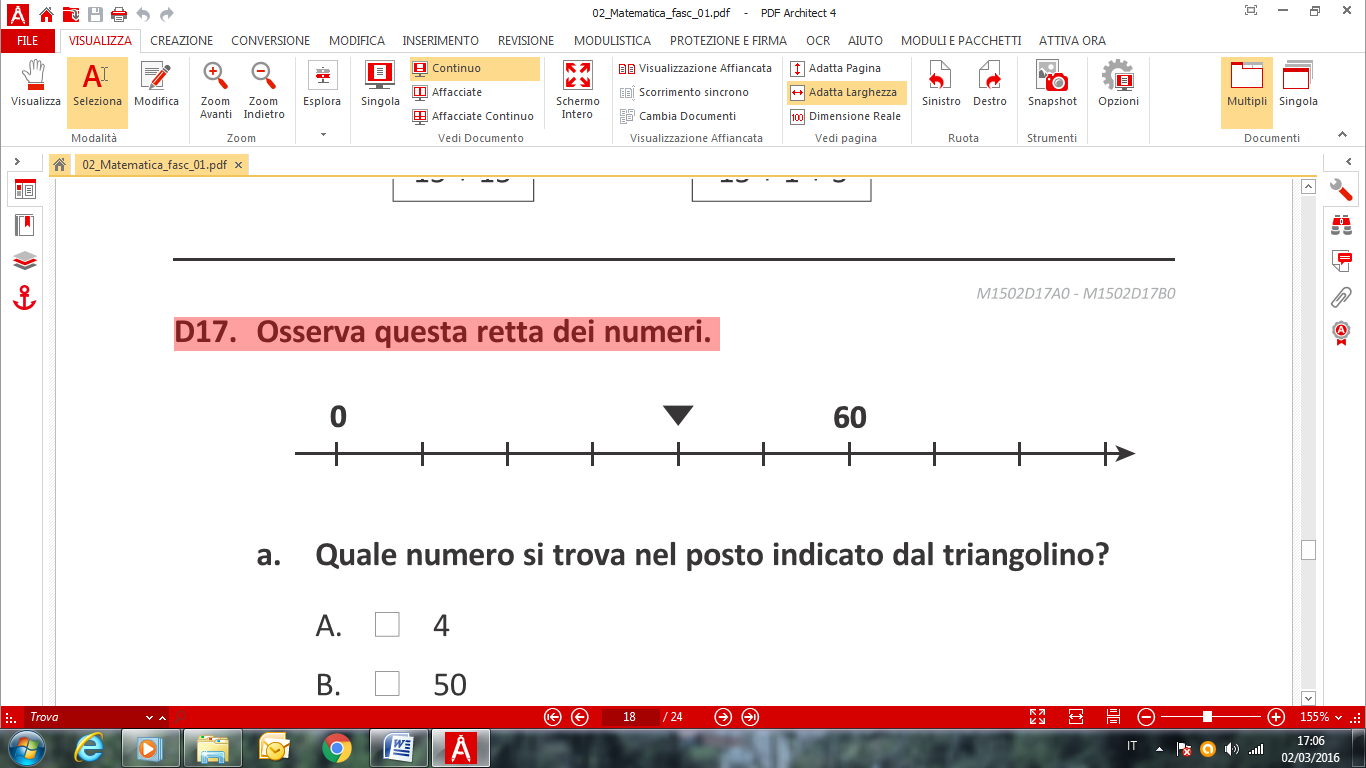 a. Quale numero si trova nel posto indicato dal triangolino? A.  4 B.  50 C.  40 b. Metti il numero 70 al posto giusto sulla retta dei numeri.D18. Andrea deve riempire la tabella qui sotto con questi sei numeri:8 	13 	27	 52 	79	 84Andrea ha già scritto tre numeri. Scrivi tu gli altri tre al posto giusto.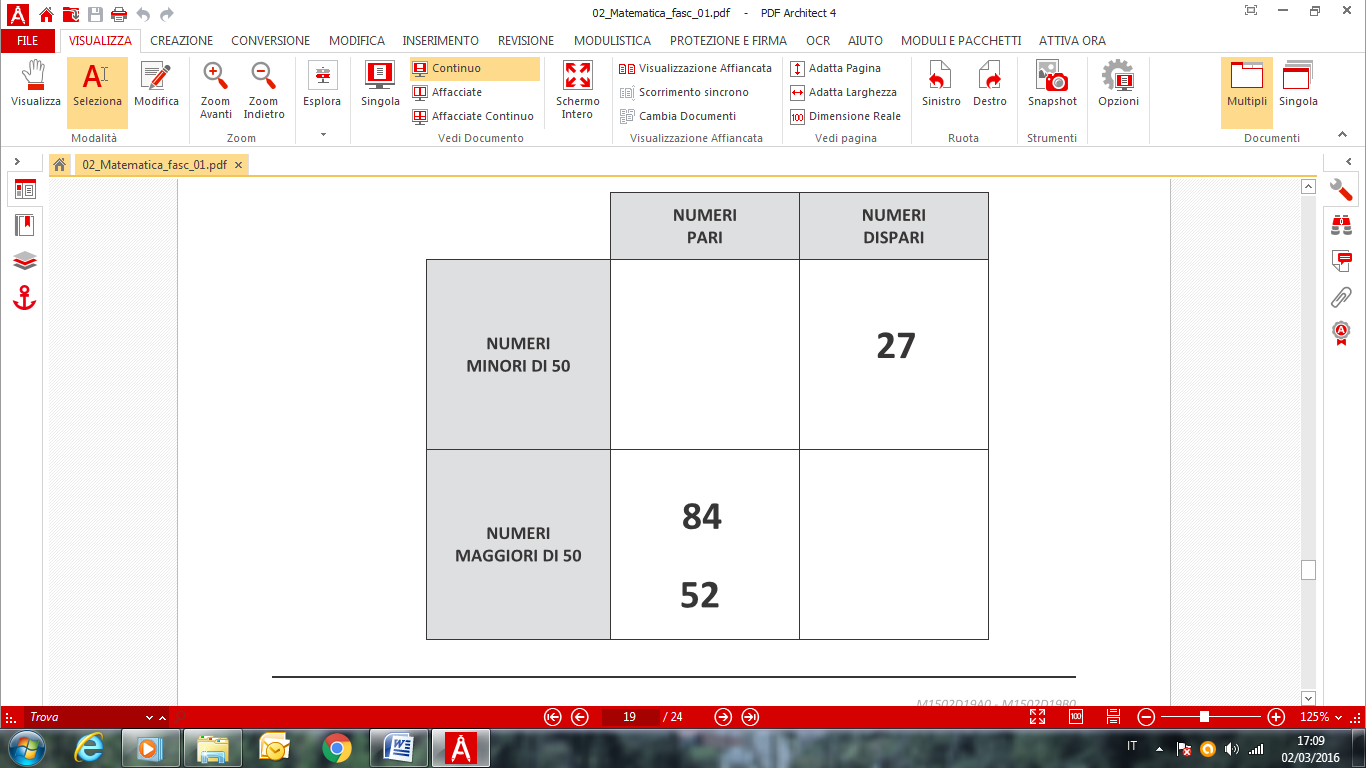 D19. Osserva.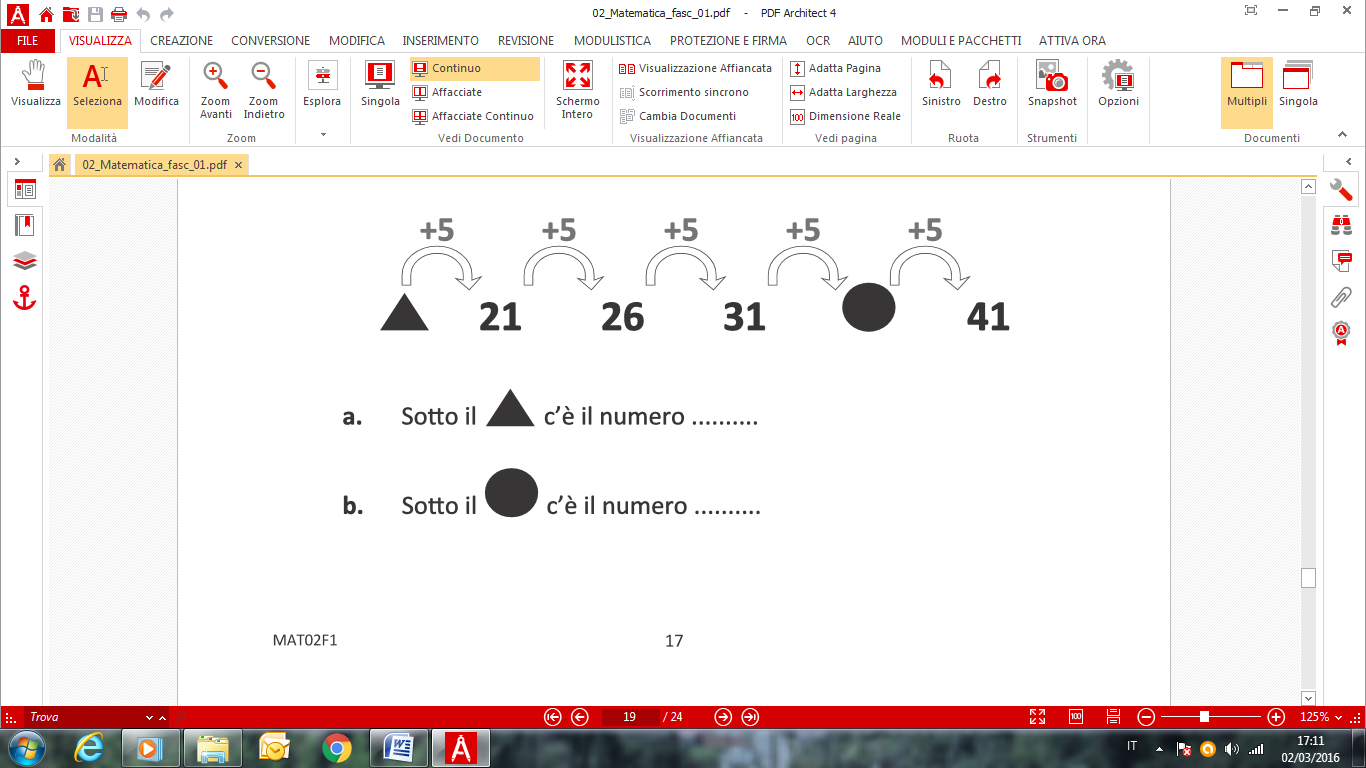 D20. Un bambino ha lasciato delle impronte con il palmo della mano su un cartellone.Che mano ha usato? 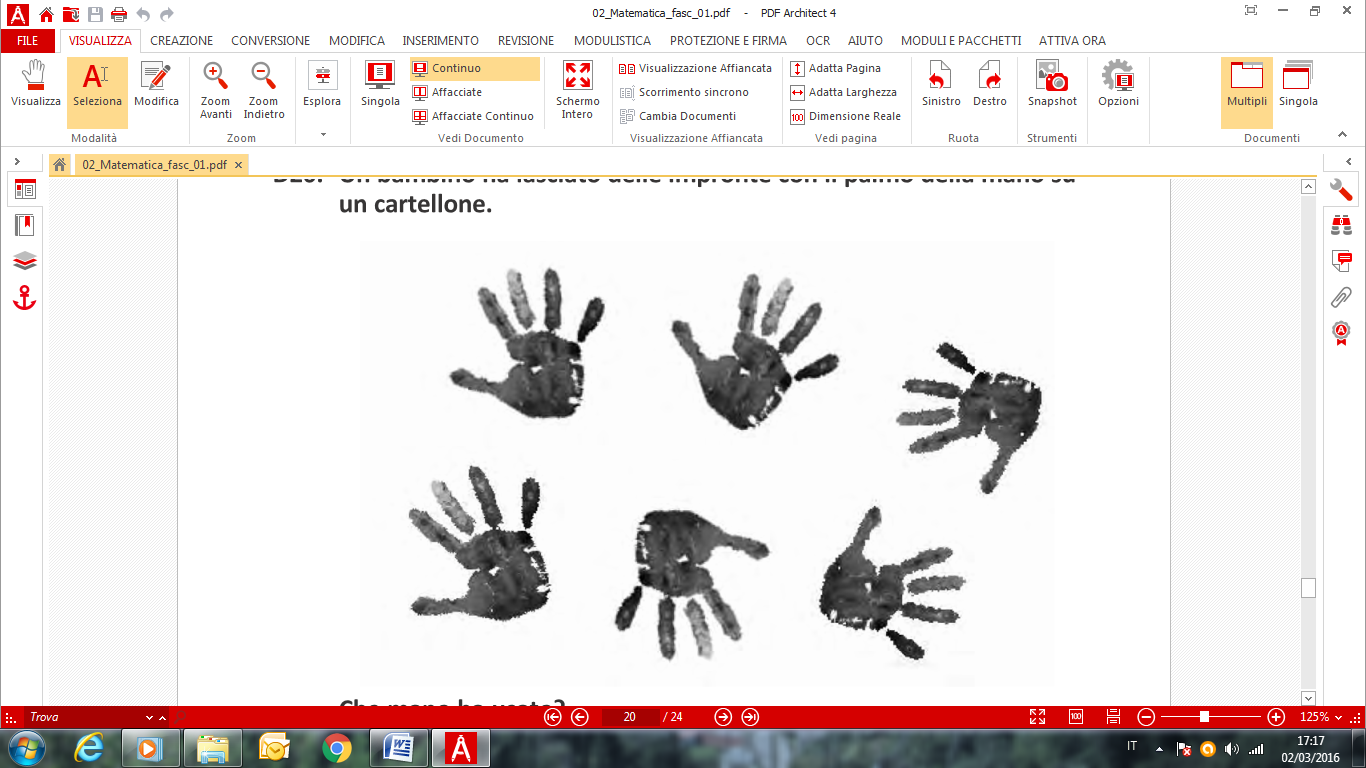 D21. Osserva questa forma.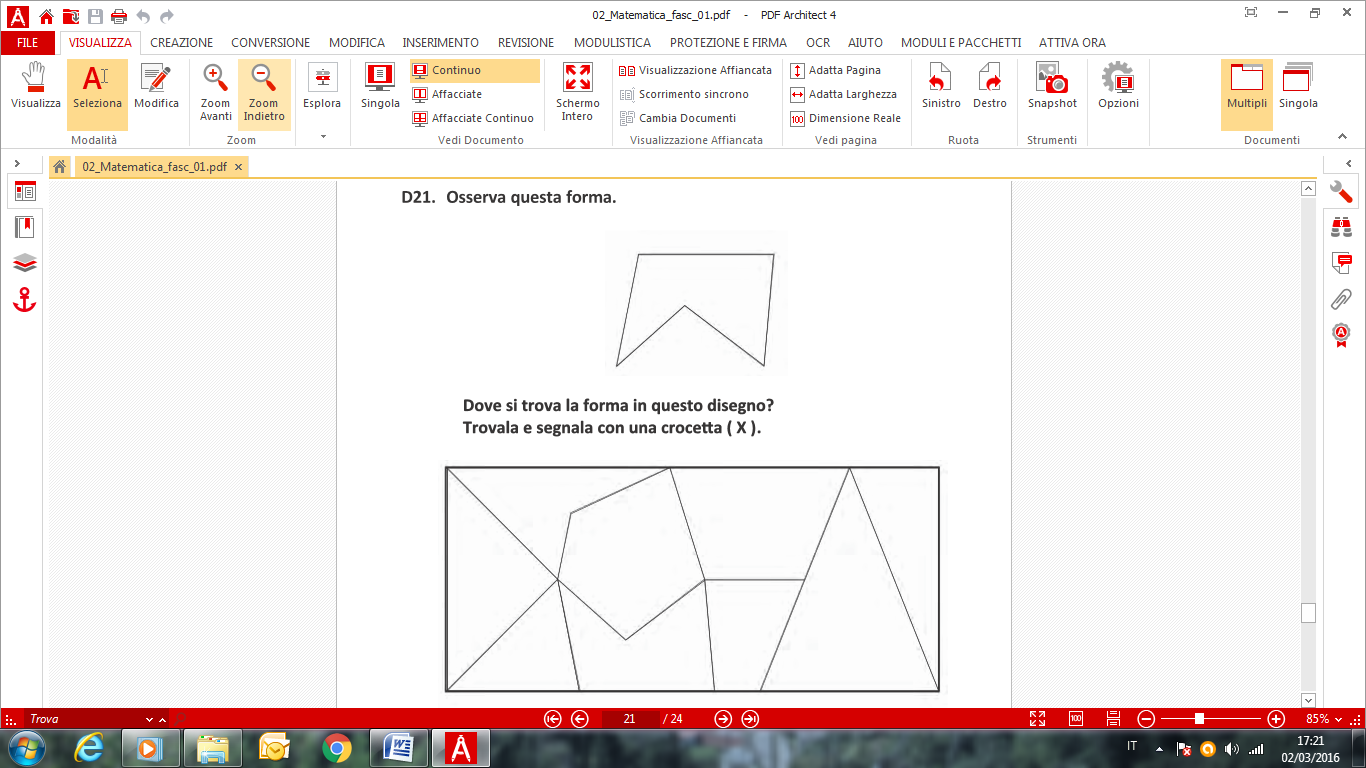 D22. Monica vuole fare dei braccialetti come questo.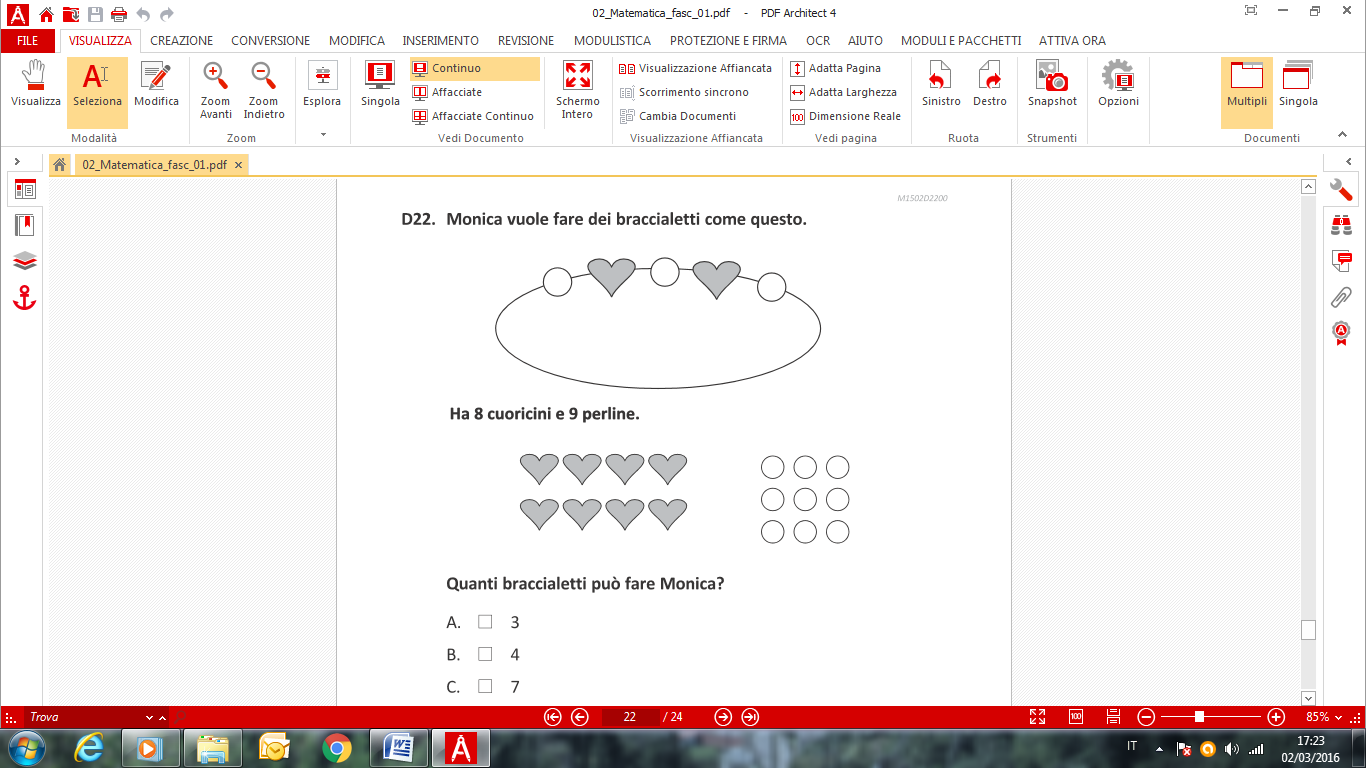 Quanti braccialetti può fare Monica? A.  3 B.  4 C.  7D23. Osserva la figura.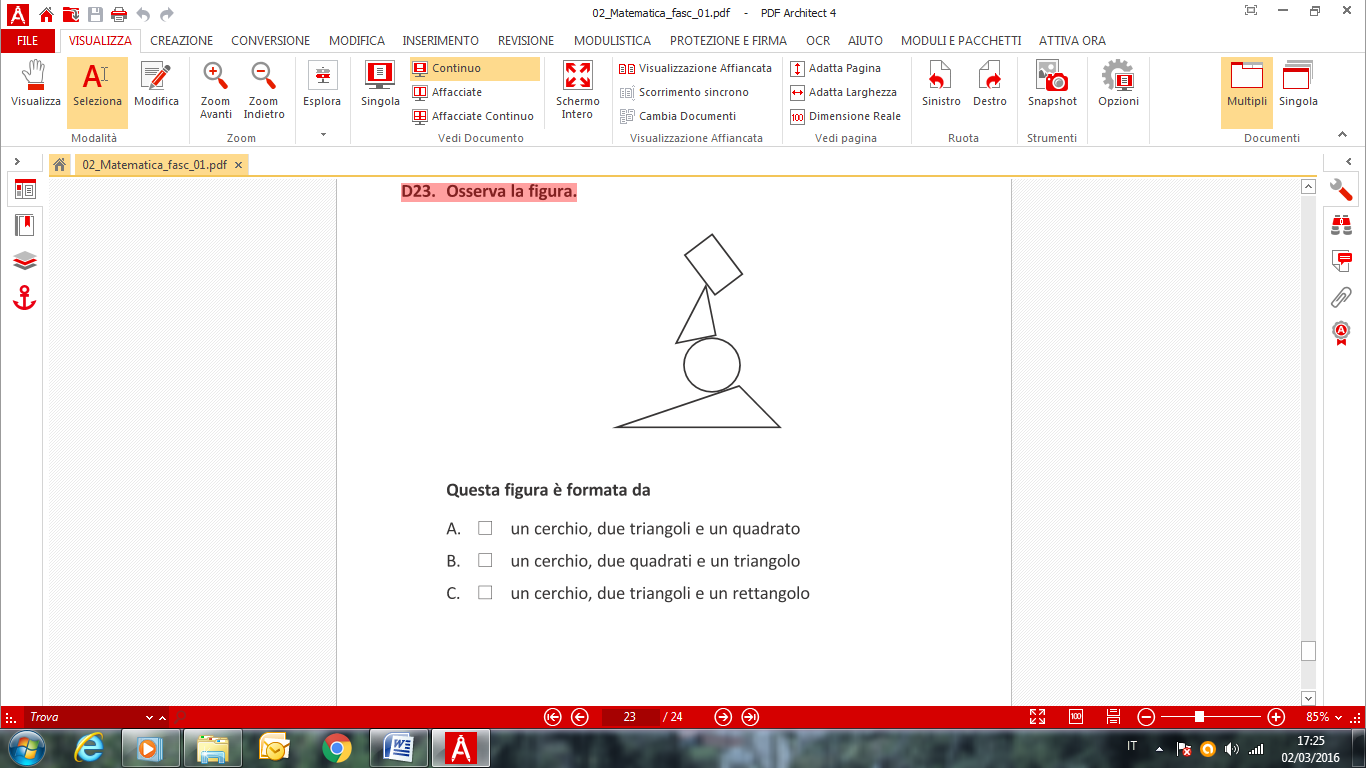 Questa figura è formata da A.  un cerchio, due triangoli e un quadrato B.  un cerchio, due quadrati e un triangolo C.  un cerchio, due triangoli e un rettangolo